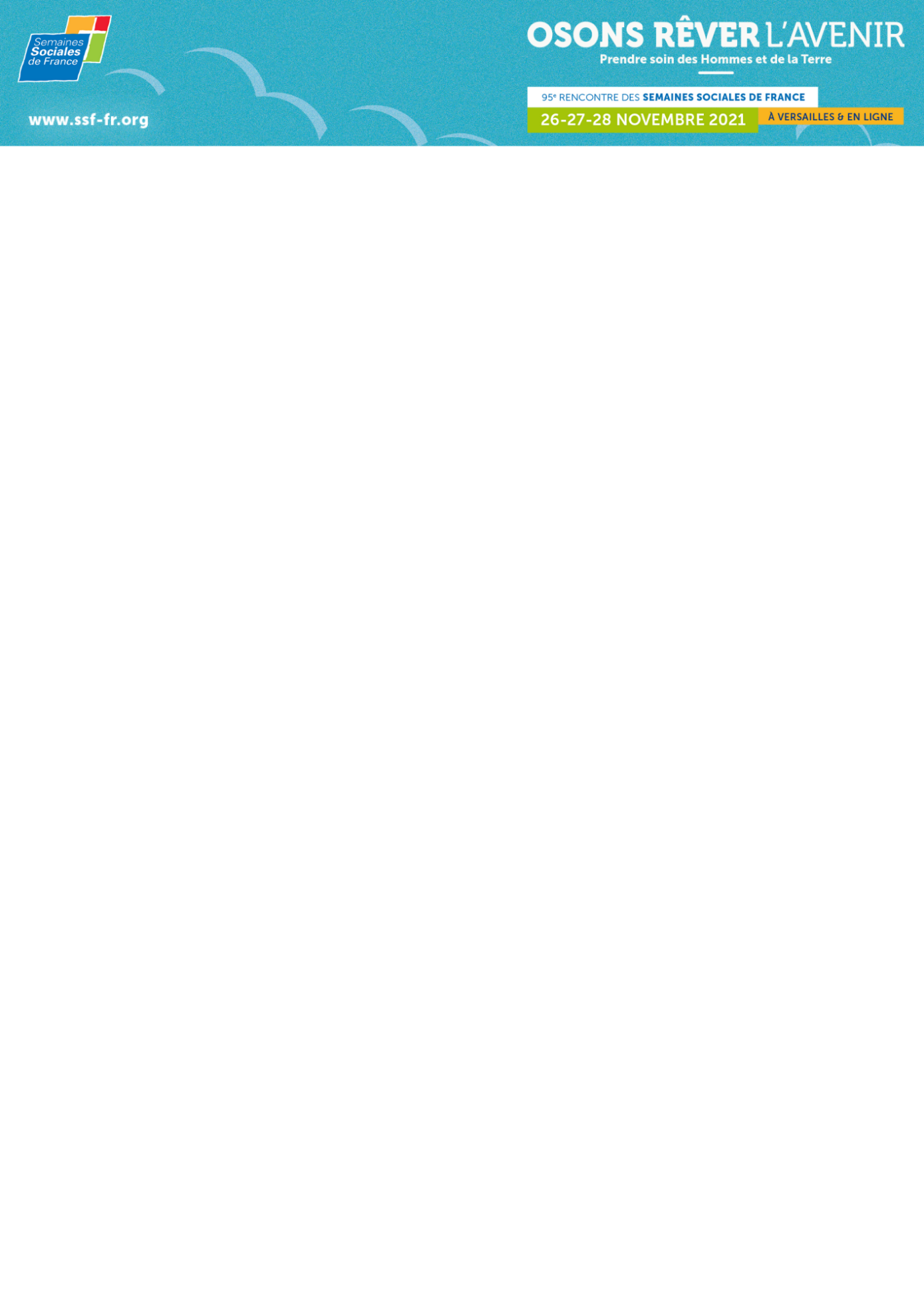 La 95e Rencontre des Semaines sociales de France aura lieu les 26, 27 et 28 novembre 2021 autour du thème « Osons rêver l’avenir, Prendre soin des Hommes et de la Terre ». Aujourd’hui, alors que la pandémie entrave nos projets à court terme et que la crise environnementale pèse sur le long terme, les Semaines sociales de France proposent de lever la tête, de rêver demain et d’imaginer ensemble un futur souhaitable pour les Hommes et pour la Terre. Il s’agit de construire ensemble un rêve éveillé, rationnel et maîtrisé qui puisse engendrer une force mobilisatrice et un élan créateur.Des conférences, des tables-rondes, six ateliers, un fil rouge spirituel, une quinzaine d’intervenants pour les plénières, un spectacle, la parole donnée aux jeunes générations, à l’écologie, une réflexion sur l’impact des Ecritures et de la pensée sociale chrétienne sur notre vision de l’avenir… avec son riche programme, la Rencontre 2021 des Semaines sociales de France est un temps fort de réflexion, de formation et de débat pour tous ceux qui, par leur action et leur réflexion, cherchent à contribuer au bien commun.Cette 95e Rencontre aura lieu sous un format hybride : la totalité des conférences, des ateliers et des débats sera accessible 100% en ligne mais également au Palais des Congrès de Versailles, en présentiel le dimanche.Informations et inscriptions sur www.ssf-fr.org.Plus d’informations :Informations pratiquesTarif : 30 euros les 3 jours 100% en ligne, 50 euros 2 jours en ligne + la journée du dimanche à Versailles ; tarif réduit : 10 euros les 3 jours 100% en ligne, 15 euros 2 jours en ligne + la journée du dimanche à Versailles. Possibilité d’accéder ensuite à tous les replays.Inscriptions sur www.ssf-fr.orgQui sommes-nous ?Depuis 1904, les Semaines Sociales de France s’efforcent de proposer un lieu de réflexion, de débat et de proposition sur les grands enjeux de société éclairés par la pensée sociale chrétienne. Elles ont influencé la vie sociale et politique de notre pays et ont inspiré de nombreuses dispositions légales telles que le 1%  logement, le complément familial ou encore le revenu minimum garanti.